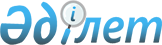 Шаруашылық қызметтi жүзеге асыруға байланысты дауларды шешудiң тәртiбi туралы Келiсiмдi бекiтуге енгiзу туралыҚазақстан Республикасы Министрлер Кабинетiнiң қаулысы 1992 жылғы 22 мамырдағы N 455
     1992 жылы 20 наурызда Киев қаласындағы Үкiмет басшылары
Кеңесiнiң кездесуiнде қабылданған құжаттарға сәйкес Қазақстан
Республикасының Министрлер Кабинетi қаулы етедi:
     Шаруашылық қызметтi жүзеге асыруға байланысты дауларды
шешудiң тәртiбi туралы Келiсiм Қазақстан Республикасы Жоғарғы
Кеңесiнiң бекiтуiне енгiзiлсiн.

     Қазақстан Республикасының  
         Премьер-министрi
 
  
      
      


					© 2012. Қазақстан Республикасы Әділет министрлігінің «Қазақстан Республикасының Заңнама және құқықтық ақпарат институты» ШЖҚ РМК
				